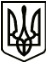 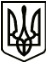 УкраїнаМЕНСЬКА МІСЬКА РАДАЧернігівська область(шоста сесія восьмого скликання )ПРОЄКТ РІШЕННЯ ____травня 2021 року	№ Про припинення права постійного користування земельною ділянкою ВАТ Макошинський завод «СІЛЬГОСПМАШ»Відповідно до відомостей з Єдиного державного реєстру юридичних осіб, фізичних осіб-підприємців та громадських формувань щодо ВАТ Макошинський завод «СІЛЬГОСПМАШ», керуючись, ст.ст. 12, 141 Земельного кодексу України та п. 34 ч. 1 ст. 26 Закону України «Про місцеве самоврядування в Україні» Менська міська радаВИРІШИЛА:1. У зв’язку з припиненням юридичної особи ВАТ Макошинський завод «СІЛЬГОСПМАШ», ідентифікаційний код: 00236079, припинити право постійного користування земельною ділянкою площею 4,17 га кадастровий номер 7423055700:01:002:0279, для розміщення виробничих та складських споруд (Код КВЦПЗ – 11.02), наданою згідно Державного Акта на право постійного користування землею, серія І-ЧН № 002575, виданого Відкритому акціонерному товариству Макошинський завод «СІЛЬГОСПМАШ» відповідно до рішення Макошинської селищної ради від 27 липня 2000 року № 44, зареєстрованого в Книзі записів державних актів на право постійного користування землею № 97/129 та звернутися з позовом до суду про скасування вищезазначеного Державного Акта на право постійного користування землею.2. Контроль за виконанням рішення покласти на заступника міського голови з питань діяльності виконавчих органів ради В.І. Гнипа та на постійну комісію з питань містобудування, будівництва, земельних відносин та охорони природи.Міський голова								Г.А. Примаков